Проект «Разговор о важном»Минпросвещения России с 1 сентября 2022 года запускает в российских школах масштабный проект – цикл внеурочных занятий «Разговор о важном».Во всех школах страны учебная неделя будет начинаться с классного часа «Разговор о важном», посвященного самым различным темам, волнующим современных ребят. Центральными темами «Разговоров о важном» станут патриотизм и гражданское воспитание, историческое просвещение, нравственность, экология и др.Академия Минпросвещения России на площадке Российского общества «Знание» организует подготовку классных руководителей и кураторов групп профессиональных образовательных организаций к проведению классных часов – серию интенсивов «Классный марафон».Задачи марафона:знакомство с проектом «Разговор о важном», его целями и задачами, форматом и планом реализации,актуализация приоритетов государственной политики в области ценностных основ воспитания и социализации подрастающего поколения,оказание организационно-методической поддержки при подготовке еженедельных внеурочных занятий «Разговор о важном».Записи трансляций и методические материалы размещены на специальном сервисе для классных руководителей - https://apkpro.ru/razgovory-o-vazhnom/Дополнительная информация о внеурочной деятельности размещена на портале «Единое содержание общего образования».Классные руководители могут подписаться на федеральный Телеграм-канал «Разговоры о важном» https://t.me/razgovory_o_vazhnom ПРЕЗЕНТАЦИЯ проекта в pdfПисьмо Минпросвещения России №03-1190 от 15.08.2022 "О направлении методических рекомендаций"Методические рекомендации по реализации цикла внеурочных занятий «Разговоры о важном»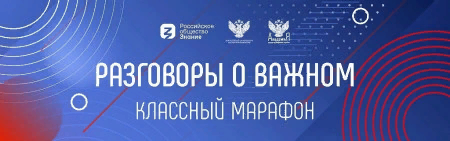 